Broj:	02-04-231/23Prača:	08.12.2023. godine          Na osnovu članka 16. Zakona o građevnom zemljištu Federacije BiH („Službene novine Federacije  BiH“, broj 25/03), člana 24. Statuta Općine Pale (“Službene novine Bosansko-podrinjskog kantona Goražde”, broj: 19/07, 11/08 i 6/13) i člana 78. Poslovnika Općinskog vijeća Općine Pale (“Službene novine Bosansko-podrinjskog kantona Goražde”, broj: 5/22), Općinsko vijeće Općine Pale, na XXXIX redovnoj sjednici održanoj dana 08.12.2023. godine   d o n o s iO D L U K Uo raspisivanju Javnog konkursa za prodaju građevinskog zemljišta za izgradnju poslovnih objekata u postupku javnog nadmetanjaČlan 1.Ovlašćuje se Općinski načelnik da raspiše Javni oglas za prodaju građevinskog zemljišta označenog kao k.č.br. 1097/1, k.o. Turkovići,  u površini od 38.952 m2, u svrhu izgradnje poslovnog objekta.Član 2.Općinski načelnik će Javni oglas raspisati  u roku od osam dana od dana usvajanja ove Odluke,  a pripremit će ga Služba za geodetske, imovinsko-pravne poslove,  katastar  nekretnina, prostorno uređenje i komunalnu djelatnost.Član 3. Početni iznos naknade za dodijeljeno zemljište je 1,00 KM/m2.Član 4.Općinski načelnik će svojim rješenjem imenovati Komisiju za provođenje Javnog oglasa.Član 5.Ova Odluka stupa na snagu danom usvajanje a naknadno će biti objavljena u „Službenim Bosansko-podrinjskog kantona Goražde“.PREDSJEDAVAJUĆIMr.sc. Senad Mutapčić, dipl. ing. maš.Dostavljeno:Bosna i HercegovinaFederacija Bosne i HercegovineBosansko-podrinjski kanton GoraždeOpćina PaleOpćinsko vijeće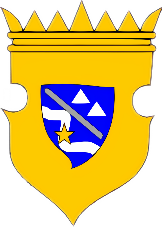 Bosnia and HerzegovinaFederation of Bosnia and HerzegovinaBosnian-Podrinje Canton of GoraždeMunicipality of PaleMunicipal Council